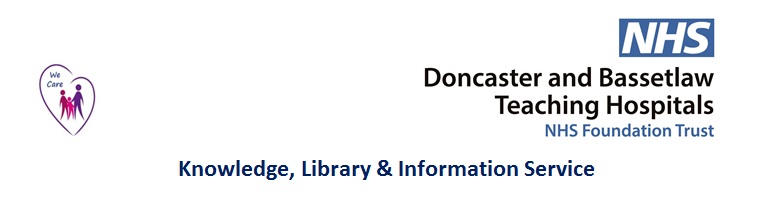 Journal articles written by Trust staff August – November 2023To easily check if full text is available, use the LibKey.io links after each abstractAbbasi, K., Ali, P., Barbour, V., Benfield, T., Bibbins-Domingo, K., Hancocks, S., Horton, R., LaybournLangton, L., Mash, R., Sahni, P., Sharief, W.M., Yonga, P. and Zielinski, C. (2023a) 'Editorial: Time to treat the climate and nature crisis as one indivisible global health emergency.', Complementary therapies in medicine, (pagination)
Full text check: https://libkey.io/10.1016/j.ctim.2023.102998
Abbasi, K., Ali, P., Barbour, V., Bibbins-Domingo, K., Olde Rikkert, M.G.M., Horton, R., Mash, R., Monteiro, C., Naumova, E.N., Rubin, E.J., Sahni, P., Tumwine, J., Yonga, P., Zielinski, C., Mitra, A., Ruff, T., Haines, A. and Helfand, I. (2023i) 'REDUCING THE RISKS OF NUCLEAR WAR - THE ROLE OF HEALTH PROFESSIONALS.', Journal of Postgraduate Medical Institute, 37(3), pp. 159-160
Full text check: https://libkey.io/10.54079/jpmi.37.3.3291
Abbasi, K., Ali, P., Barbour, V., Bibbins-Domingo, K., Olde Rikkert, M.G.M., Horton, R., Mash, R., Monteiro, C., Naumova, E.N., Rubin, E.J., Sahni, P., Tumwine, J., Yonga, P., Zielinski, C., Mitra, A., Ruff, T., Haines, A. and Helfand, I. (2023j) 'Reducing the risks of nuclear war-The role of health professionals.', Complementary therapies in medicine, 76, pp. 102967
Full text check: https://libkey.io/10.1016/j.ctim.2023.102967
Abbasi, K., Ali, P., Barbour, V., Bibbins-Domingo, K., Olde Rikkert, M.G., Haines, A., Helfand, I., Horton, R., Mash, R., Mitra, A., Monteiro, C., Naumova, E.N., Rubin, E.J., Ruff, T., Sahni, P., Tumwine, J., Yonga, P. and Zielinski, C. (2023k) 'Reducing the risks of nuclear war-The role of health professionals.', Biomolecules & biomedicine, 23(6), pp. 920-921
Full text check: https://libkey.io/10.17305/bb.2023.9533
Abbasi, K., Ali, P., Barbour, V., BibbinsDomingo, K., Olde Rikkert, M.G., Horton, R., Mash, R., Monteiro, C., Naumova, E.N., Rubin, E.J., Sahni, P., Tumwine, J., Yonga, P., Zielinski, C., Mitra, A., Ruff, T., Haines, A. and Helfand, I. (2023l) 'Reducing the Risks of Nuclear War-The Role of Health Professionals.', International journal of health policy and management, 12, pp. 8208
Full text check: https://libkey.io/10.34172/ijhpm.2023.8208
Abbasi, K., Ali, P., Barbour, V., Bibbins‐Domingo, K., Olde Rikkert, M.G.M., Horton, R., Mash, R., Monteiro, C., Naumova, E.N., Rubin, E.J., Sahni, P., Tumwine, J., Yonga, P., Zielinski, C., Mitra, A., Ruff, T., Haines, A. and Helfand, I. (2023a) 'Reducing the risks of nuclear war—The role of health professionals', Hematological oncology, 41(4), pp. 605-607
Full text check: https://libkey.io/10.1002/hon.3218
Abbasi, K., Ali, P., Barbour, V., Bibbins‐Domingo, K., Rikkert, M.G.M.O., Haines, A., Helfand, I., Horton, R., Mash, B., Mitra, A., Monteiro, C., Naumova, E.N., Rubin, E.J., Ruff, T., Sahni, P., Tumwine, J., Yonga, P. and Zielinski, C. (2023b) 'Reducing the risks of nuclear war—The role of health professionals', International Journal of Gynecology & Obstetrics, 163(1), pp. 1-3
Full text check: https://libkey.io/10.1002/ijgo.15033
Abbasi, K., Ali, P., Barbour, V., Bibbins‐Domingo, K., Rikkert, M.G.M.O., Horton, R., Mash, R., Monteiro, C., Naumova, E.N., Rubin, E.J., Sahni, P., Tumwine, J., Yonga, P., Zielinski, C., Mitra, A., Ruff, T., Haines, A. and Helfand, I. (2023c) 'Reducing the risks of nuclear war—The role of health professionals', Acta Obstetricia et Gynecologica Scandinavica, 102(9), pp. 1144-1146
Full text check: https://libkey.io/10.1111/aogs.14650
Abbasi, K., Ali, P., Barbour, V., Bibbins-Domingo, K., Olde Rikkert, M.,G.M., Haines, A., Helfand, I., Horton, R., Mash, B., Mitra, A., Monteiro, C., Naumova, E.N., Rubin, E.J., Ruff, T., Sahni, P., Tumwine, J., Yonga, P. and Zielinski, C. (2023d) 'Reducing the risks of nuclear war: the role of health professionals', Journal of the Royal Society of Medicine, 116(9), pp. 288-290
Full text check: https://libkey.io/10.1177/01410768231193301
Abbasi, K., Ali, P., Barbour, V., Bibbins-Domingo, K., Olde Rikkert, M.,G.M., Horton, R., Mash, R., Monteiro, C., Naumova, E.N., Rubin, E.J., Sahni, P., Tumwine, J., Yonga, P., Zielinski, C., Mitra, A., Ruff, T., Haines, A. and Helfand, I. (2023e) 'Reducing the risks of nuclear war—the role of health professionals', British journal of cancer, 129(10), pp. 1525-1526
Full text check: https://libkey.io/10.1038/s41416-023-02447-z
Abbasi, K., Ali, P., Barbour, V., Bibbins-Domingo, K., Rikkert, M.G.M.O., Haines, A., Helfand, I., Horton, R., Mash, B., Mitra, A., Monteiro, C., Naumova, E.N., Rubin, E.J., Ruff, T., Sahni, P., Tumwine, J., Yonga, P. and Zielinski, C. (2023f) 'Reducing the risks of nuclear war—The role of health professionals', Journal of Medical Imaging & Radiation Sciences, 54(4), pp. 581-582
Full text check: https://libkey.io/10.1016/j.jmir.2023.08.002
.Abbasi, K., Ali, P., Barbour, V., Bibbins-Domingo, K., Rikkert, M.G.M.O., Horton, R., Mash, R., Monteiro, C., Naumova, E.N., Rubin, E.J., Sahni, P., Tumwine, J., Yonga, P., Zielinski, C., Mitra, A., Ruff, T., Haines, A. and Helfand, I. (2023g) 'Reducing the risks of nuclear war—the role of health professionals', Supportive Care in Cancer, 31(10), pp. 1-2
Full text check: https://libkey.io/10.1007/s00520-023-08072-z
Abbasi, K., Ali, P., Barbour, V., Bibbins-Domingo, K., Rikkert, M.G.M.O., Horton, R., Mash, R., Monteiro, C., Naumova, E.N., Rubin, E.J., Sahni, P., Tumwine, J., Yonga, P., Zielinski, C., Mitra, A., Ruff, T., Haines, A. and Helfand, I. (2023h) 'Reducing the risks of nuclear war—the role of health professionals', European Journal of Nuclear Medicine & Molecular Imaging, 51(1), pp. 25-26
Full text check: https://libkey.io/10.1007/s00259-023-06453-4
Alghamdi, A., Madan, S., Shuweihdi, F. and Offiah, A.C. (2024) '"The accuracy of the EOS imaging system to assess hip abnormalities in adolescents and adults:" a systematic review and meta-analysis.', Skeletal radiology, 53(1), pp. 29-42
Full text check: https://libkey.io/10.1007/s00256-023-04351-2
AlHakim, A., Kulasekararaj, A., Norouzi, M., Medlock, R., Patrick, F., Cargo, C. and Savic, S. (2023) 'S56F UBA1 variant is associated with haematological predominant subtype of VEXAS.', British journal of haematology, 203(2), pp. 331-335
Full text check: https://libkey.io/10.1111/bjh.19021
Ameenat, L.S. and Jugnoo Sangeeta Rahi, Kostakis, A (2023) 'Delayed diagnosis of congenital cataract in preterm infants: Findings from the IoLunder2 cohort study', PLoS One, 18(8)Background and objectives Early detection is critical to achieving optimal outcomes in children with congenital cataract. We hypothesized that detection of congenital cataract in preterm infants would be delayed compared with term/post-term peers due to delayed delivery of whole population child health interventions. Methods Secondary analysis of data using a nested case-control study approach in a prospective population-based cohort study. Inclusion criteria comprised children diagnosed with congenital cataract requiring surgical intervention during the first two years of life in UK and Ireland in 2009 and 2010. Association between late detection (after eight weeks post-natal age, ie outside the neonatal and infant eye national screening programme) of cataract and preterm birth (gestational age less than 37 weeks) was assessed using multivariable logistic regression. Results Of 186 children with congenital cataract, 17 children were born preterm (9%, gestational age range 24–37weeks). Neonatal detection occurred in 64/186 (34%), and late detection in 64 children (34%). Late detection was independently associated with premature birth, specifically moderate/late preterm birth (adjusted odds ratio 3.0, 95%CI 1.1 to 8.5). Conclusions Our findings suggest that, despite enhanced eye surveillance being recommended for those born moderate/late preterm (32+ weeks gestational age, ie not eligible for retinopathy of prematurity screening), congenital cataract is not being effectively detected through the routine screening programme for this vulnerable group. It is necessary to improve the effectiveness of the screening programme, and care must be taken to ensure that competing health care needs of preterm children do not prevent universal child health interventions.
Full text check: https://libkey.io/10.1371/journal.pone.0287658
Ashmore, D.L., Rashid, A., Wilson, T.R., Halliday, V. and Lee, M.J. (2023) 'Identifying malnutrition in emergency general surgery: systematic review.', BJS Open, 7(5) (pagination), pp. Arte Number: zra086. ate of Pubaton: 01 Ot 2023
Full text check: https://libkey.io/10.1093/bjsopen/zrad086
Ashmore, D., Lee, M. and Wilson, T. (2023) A Service Evaluation of Emergency Laparotomy and Total Parenteral Nutrition at a Single Teaching Hospital. British Journal of Surgery. Conference: Annual Congress of the Association of Surgeons of Great Britain and Ireland. Harrogate United Kingdom. 110(Supplement 6) (pp vi47); Oxford University Press, .                                                                            Full text check:  https://libkey.io/libraries/1656/10.1093/bjs/znad258.359Ashmore, D., Rashid, A., Wilson, T., Halliday, V. and Lee, M. (2023a) Identifying Malnutrition in Emergency General Surgery (EGS): A Systematic Review. British Journal of Surgery. Conference: ASiT Surgical Conference 2023. Liverpool United Kingdom. 110(Supplement 7) (pp vii149-vii150); Oxford University Press, Full text check: https://libkey.io/libraries/1656/10.1093/bjsopen/zrad086Ashmore, D., Wilson, T., Halliday, V. and Lee, M. (2023) A National Survey of National Emergency Laparotomy Audit (NELA) Leads to Identify Current Nutrition Practices and Pathways in NELA-Eligible Emergency General Surgery Patients. British Journal of Surgery. Conference: ASiT Surgical Conference 2023. Liverpool United Kingdom. 110(Supplement 7) (pp vii16); Oxford University PressFull text check: https://libkey.io/libraries/1656/10.1093/bjs/znad258.063Ashmore, D., Wilson, T., Halliday, V. and Lee, M. (2023b) A national survey of NELA Leads to identify current nutrition practices and pathways in NELA-eligible emergency general surgery patients. British Journal of Surgery. Conference: Annual Congress of the Association of Surgeons of Great Britain and Ireland. Harrogate United Kingdom. 110(Supplement 6) (pp vi47-vi48); Oxford University Press Full text check: https://libkey.io/libraries/1656/10.1093/bjs/znad241.184Banks, J., Lee, M. and Wilson, T. (2023) The 'Right' Strategy? Can we change the risk profile of emergency presentations of right sided colorectal cancers? British Journal of Surgery. Conference: Annual Congress of the Association of Surgeons of Great Britain and Ireland. Harrogate United Kingdom. 110(Supplement 6) (pp vi59); Oxford University Press Full text check: https://libkey.io/libraries/1656/10.1093/bjs/znad241.230Chinnappa, S. and Mooney, A. (2023) Uraemic Cardiomyopathy as Premature Presbycardia. Nephrology Dialysis Transplantation. Conference: 60th ERA Congress. Virtual. 38(Supplement 1) (pp i617); Oxford University PressFull text check: https://libkey.io/libraries/1656/10.1093/ndt/gfad063c_2694Daniels, S., Lee, M., Moug, S., Wilson, T., Brown, S. and Wyld, L. (2023) Functional deficits in older patients undergoing major gastrointestinal surgery. British Journal of Surgery. Conference: Annual Congress of the Association of Surgeons of Great Britain and Ireland. Harrogate United Kingdom. 110(Supplement 6) (pp vi96); Oxford University PressFull text check: https://libkey.io/libraries/1656/10.1093/bjs/znad241.374Denby, L., Chinnappa, S., Maqbool, A., Viswambharan, H., Mooney, A. and Drinkhill, M.J. (2023) Role of Ca++ Calmodulin-Dependent Kinase II in Cardiac Pathological Remodeling in Uremia. Journal of the American Society of Nephrology. Conference: Kidney Week 2023 Annual Meeting. Philadelphia, PA United States. 34 (pp 512); Wolters Kluwer HealthFull text check: https://ovidsp.dc1.ovid.com/ovid-new-a/ovidweb.cgi?&S=DMFFFPGAEMAFardanesh, A., George, J., Hughes, D., StavropoulouTatla, S. and Mathur, P. (2023) SP10.2 Systematic review and meta-analysis of self-expanding metal stents in the management of benign large bowel obstruction. British Journal of Surgery. Conference: Annual Congress of the Association of Surgeons of Great Britain and Ireland. Harrogate United Kingdom. 110(Supplement 6) (pp vi30-vi31); Oxford University PressFull text check: https://libkey.io/libraries/1656/10.1093/bjs/znad241.116George, J., Leeman, C., Wafai, A.H. and DurhamHall, A. (2023) 356 Registrar confidence levels managing paediatric surgical patients in a busy district general hospital. British Journal of Surgery. Conference: Annual Congress of the Association of Surgeons of Great Britain and Ireland. Harrogate United Kingdom. 110(Supplement 6) (pp vi123); Oxford University PressFull text check: https://libkey.io/libraries/1656/10.1093/bjs/znad241.483George, J., Savage, D., Wafai, A.H., Vasas, P. and Yeluri, S. (2023) 361 A comparison of confidence at the start of a general surgical rotation between first and second rotations of foundation year one doctors in a busy district general hospital. British Journal of Surgery. Conference: Annual Congress of the Association of Surgeons of Great Britain and Ireland. Harrogate United Kingdom. 110(Supplement 6) (pp vi124); Oxford University PressFull text check: https://libkey.io/libraries/1656/10.1093/bjs/znad241.485Hashem, A., Ismayl, A., Mahmoud, A.A., Khalouf, A. and Mohammed, M.R. Atypical Peutz-Jeghers Syndrome Presenting With a Huge Jejunojejunal Intussusception in a Young Male: A Case Report. Full Text check:  https://libkey.io/libraries/1656/10.7759/cureus.36107Ho, A., Orton, R., Asamaphan, P., Herder, V., Davis, C., Tong, L., Smollett, K., Manali, M., Allan, J., Rawlik, K., McDonald, S.E., Vink, E., Evans, C., McMenamin, J., Roy, K., Marsh, K., Divala, T., Holden, M.T.G., Lockhart, M., Yirrell, D., Currie, S., O'Leary, M., Henderson, D., Shepherd, S.J., Jackson, C., Gunson, R., McInnes, N., BradleyStewart, A., Battle, R., Hollenbach, J.A., Odam, M., Chikowore, P., Oosthuyzen, W., Hamilton, M.S., EstradaRivadeneyra, D., Levin, M., Avramidis, N., PairoCastineira, E., Vitart, V., Wilkie, C., Cunnington, A., Herberg, J., Kaforou, M., Wright, V., Bellos, E., Broderick, C., ChannonWells, S., Cooray, S., De, T., D'Souza, G., Elorrieta, L.E., Galassini, R., HabgoodCoote, D., Hamilton, S., Jackson, H., Kavanagh, J., Marjaneh, M.M., Menikou, S., Nichols, S., Nijman, R., Patel, H., Powell, O., Reid, R., Shah, P., Vito, O., Whittaker, E., Wilson, C., Womersley, R., Abdulla, A., Darnell, S., Mustafa, S., Georgiou, P., Manzano, J.R., Moser, N., Pennisi, I., Carter, M., Tibby, S., Cohen, J., Davis, F., Kenny, J., Wellman, P., White, M., Fish, M., Jennings, A., ShankarHari, M., Fidler, K., Agranoff, D., Richmond, V., Seal, M., Faust, S., Owen, D., Ensom, R., McKay, S., Mondo, D., Shaji, M., Schranz, R., Rughnani, P., Anpananthar, A., Liebeschuetz, S., Riddell, A., Khalid, N., Malcolm, I.L., Simagan, T., Peters, M., Bamford, A., O'Neill, L., Pathan, N., Daubney, E., White, D., Heightman, M., Eisen, S., Segal, T., Wellings, L., Drysdale, S.B., Branch, N., Hamzah, L., Jarman, H., Nyirenda, M., Capozzi, L., Gardiner, E., Moots, R., Nasher, M., Hanson, A., Linforth, M., O'Riordan, S., Ellis, D., Deep, A., Caro, I., Shackley, F., Bellini, A., Gormley, S., Neshat, S., Scholefield, B.J., Robbins, C., Winmill, H., Paulus, S.C., Pollard, A.J., Anthony, M., Hopton, S., Miller, D., Oliver, Z., Beer, S., Ward, B., Shrestha, S., Gurung, M., Amatya, P., Pokhrel, B., Bijukchhe, S.M., Lubinda, T., Kelly, S., O'Reilly, P., MartinonTorres, F., Salas, A., Gonzalez, F.A., Bello, X., Ben Garcia, M., Carnota, S., CebeyLopez, M., CurrasTuala, M.J., Suarez, C.D., Vicente, L.G., GomezCarballa, A., Rial, J.G., Iglesias, P.L., MartinonTorres, N., Sanchez, J.M.M., Perez, B.M., PardoSeco, J., Rodriguez, L.P., Pischedda, S., Vazquez, S.R., Calle, I.R., RodriguezTenreiro, C., RedondoCollazo, L., Ora, M.S., Fernandez, S.S., Trasorras, C.S., Iglesias, M.V., Carrol, E.D., Cocklin, E., Khanijau, A., Lenihan, R., LewisBurke, N., Newall, K., Romaine, S., Tsolia, M., Eleftheriou, I., Spyridis, N., Tambouratzi, M., Maritsi, D., Marmarinos, A., Xagorari, M., Panagiota, L., Aggelos, P., Karolina, A., Charalambos, G., Markos, M., Michalis, V., Ioanna, S., Emonts, M., Lim, E., Isaacs, J., Bell, K., Crulley, S., Fabian, D., Thomson, E., Wallia, D., Miller, C., Bell, A., van der Velden, F.J.S., Shenton, G., Price, A., Treloar, O., Thomas, D., Rojo, P., Epalza, C., Villaverde, S., Marquez, S., Gijon, M., Machin, F., Cabello, L., Hernandez, I., Gutierrez, L., Manzanares, A., Kuijpers, T.W.T., van de Kuip, M.M., van Furth, A.M.M., van den Berg, J.M.M., Biesbroek, G., Verkuil, F., van der Zee, C.C.W., Pajkrt, D., van Hensbroek, M.B., Schonenberg, D., Gruppen, M., Nagelkerke, S., Jansen, M.H., Goetschalckx, I., Romani, L., De Luca, M., Chiurchiu, S., Di Giuseppe, M., Vermont, C.L., Moll, H.A., Borensztajn, D.M., Hagedoorn, N.N., Tan, C., Zachariasse, J., students, M., Dik, W., Shen, C.F.K., Zavadska, D., Laivacuma, S., Rudzate, A., Stoldere, D., Barzdina, A., Barzdina, E., Madelane, M., Gravele, D., Svile, D., Basmaci, R., Lachaume, N., Bories, P., Tkhayat, R.B., Cheriaux, L., Davoust, J., Ong, K.T., Cotillon, M., de Groc, T., Le, S., Vergnault, N., See, H., Cohen, L., de Tugny, A., Danekova, N., MommertTripon, M., BrengelPesce, K., Pokorn, M., Kolnik, M., Avcin, T., Avramoska, T., Bahovec, N., Bogovic, P., Kitanovski, L., Nahtigal, M., Papst, L., Srovin, T.P., Strle, F., Srpcic, A., Vincek, K., van der Flier, M., Tissing, W.J.E., Wostenvan Asperen, R.M., Vastert, S.J., Vijlbrief, D.C., Bont, L.J., Wolfs, T.F.W., Beudeker, C.R., Schlapbach, L., Usman, M., Schluchter, S., Wyss, V., Schobi, N., Zimmermann, E., Meier, M., Weber, K., Agyeman, P., Schlapbach, L.J., Giannoni, E., Stocker, M., PosfayBarbe, K.M., Heininger, U., BernhardStirnemann, S., NiedererLoher, A., Kahlert, C., Natalucci, G., Relly, C., Riedel, T., Aebi, C., Berger, C., Fink, C., Voice, M., CalvoBado, L., Steele, M., Holden, J., Evans, B., Stevens, J., Matthews, P., Billing, K., Zenz, W., Binder, A., Kohlmaier, B., Kohlfurst, D.S., Schweintzger, N.A., Zurl, C., Hosele, S., Leitner, M., Polz, L., Rusu, A., Rajic, G., Stoiser, B., Strempfl, M., Sagmeister, M.G., Bauchinger, S., Benesch, M., Ceolotto, A., Eber, E., Gallistl, S., Haidl, H., Hauer, A., Hude, C., Kapper, A., Keldorfer, M., Loffler, S., Niedrist, T., Pilch, H., Pfleger, A., Pfurtscheller, K., Rodl, S., SkrablBaumgartner, A., Strenger, V., Wallner, E., Tempel, D., van Keulen, D., Strijbosch, A.M., Tauchert, M.K., von Both, U., Kolberg, L., Schmied, P., AlbaAlejandre, I., Danhauser, K., Haas, N., Hoffmann, F., Griese, M., Feuchtinger, T., Juranek, S., Kappler, M., Lurz, E., Maier, E., Reiter, K., Schoen, C., Schroepf, S., Yeung, S., Dewez, M., Bath, D., Fitchett, E., Cresswell, F., Momodou, S., Usuf, E., Ndure, E., Bojang, K., Roca, A., Sarr, I., Carson, G., Openshaw, P.J.M., Dunning, J., Merson, L., Russell, C.D., Dorward, D., Zambon, M., Chand, M., Tedder, R.S., Khoo, S., Turtle, L.C.W., Solomon, T., Ijaz, S., Fletcher, T., Price, N., de Silva, T., Donohue, C., Hardwick, H., Obosi, L., Clohisey, S., Law, A., Norris, L., Tait, S., Wham, M., Clark, R., Coutts, A., Donnelly, L., Fawkes, A., Gilchrist, T., Hafezi, K., MacGillivray, L., Maclean, A., McCafferty, S., Morrice, K., Murphy, L., Wrobel, N., Shaw, V., Ahmed, K.A., Armstrong, J.A., Lett, L., Henderson, P., Pollock, L., Kishore, S., Brotherton, H., Armstrong, L., Mitra, A., Dall, A., Bohmova, K., Gannon, L., Agwuh, K., Chukkambotla, S., DuRand, I., Fullerton, D., Gar, S., Graham, C., Grammatikopoulos, T., Hartshorn, S., Hodgson, L., Jennings, P., Koshy, G., Leiner, T., Limb, J., Little, J., Logan, S., Matovu, E., McGill, F., Morris, C., Morrice, J., Price, D., Reschreiter, H., Reynolds, T., Whittaker, P., Jordan, T., Tayler, R., Irving, C., Jack, K., Ramsay, M., Millar, M., Milligan, B., Hickey, N., Connon, M., Ward, C., Beveridge, L., MacFarlane, S., Leitch, K., Bell, C., Finlayson, L., Dawson, J., Candlish, J., McGenily, L., Roome, T., Diaba, C., Player, J., Powell, N., Howman, R., Burling, S., Floyd, S., Farmer, S., Ferguson, S., Hope, S., Rubick, L., Swingler, R., Collins, E., Spencer, C., Jones, A., Wilson, B., Armstrong, D., Birt, M., Dickinson, H., Harper, R., Martin, D., Roff, A., Mills, S., Palmarini, M., Ray, S., Robertson, D.L., da Silva Filipe, A., Willett, B.J., Breuer, J., Semple, M.G., Turner, D., Baillie, J.K. and Thomson, E.C. (2023) Adeno-associated virus 2 infection in children with non-A-E hepatitis, Nature, 617(7961), pp. 555-563
Full text check: https://libkey.io/10.1038/s41586-023-05948-2
.Hossain, N., Khoja, A.K., Kaur, V., Balchandra, S., Vasas, P., Yeluri, S., Samuel, N. and Hussain, A. (2023a) Roux-en-Y Gastric Bypass (RYGB) and One-Anastomosis Gastric Bypass (OAGB) are superior to Sleeve Gastrectomy (SG) for remission of Type 2 Diabetes Mellitus - 2 year follow up data of 130 patients. Obesity Surgery. Conference: 14th Annual Scientific Meeting of British Obesity and Metabolic Surgery Society, BOMSS 2023. Birmingham United Kingdom. 33(Supplement 1) (pp S79); Springer New York LLC, Full text check: https://libkey.io/libraries/1656/10.1007/s11695-023-06662-8Hossain, N., Khoja, A.K., Kaur, V., Balchandra, S., Vasas, P., Yeluri, S., Samuel, N. and Hussain, A. (2023b) Roux-En-Y Gastric Bypass (Rygb) and One-Anastomosis Gastric Bypass (Oagb) are Superior to Sleeve Gastrectomy (Sg) for Remission of Type 2 Diabetes Mellitus - 2 Year Follow Up of 130 Patients. Obesity Surgery. Conference: 26th World Congress of the International Federation for the Surgery of Obesity and Metabolic Disorders, IFSO 2023. Naples Italy. 33(Supplement 2) (pp 870); Springer New York LLCFull text check: https://libkey.io/libraries/1656/10.1007/s11695-023-06727-8Husnoo, N., Gana, T., Hague, A.G., Khan, Z., Morgan, J.L., Wyld, L. and Brown, S.R. (2023) 'Is early bowel resection better than medical therapy for ileocolonic Crohn's disease? A systematic review and meta-analysis.', Colorectal Disease, 25(6), pp. 1090-1101
Full text check: https://libkey.io/10.1111/codi.16502
.Hussain, M., Hassan, T., Hussain, G., Shah, M.Z. and Kimbley, Z. (2023) 'Adherence to National Asthma Guidelines in the Acute Care Setting: A Retrospective Cohort Study.', Cureus, 15(11), pp. e48725
Full text check: https://libkey.io/10.7759/cureus.48725
.Ikram, H. and Wyld, L. (2023) A Rare Case of Bilateral Phyllodes Tumour of the Breast. British Journal of Surgery. Conference: ASiT Surgical Conference 2023. Liverpool United Kingdom. 110(Supplement 7) (pp vii76); Oxford University PressFull text check: https://libkey.io/libraries/1656/10.1093/bjs/znad258.323Inayat, S., Younas, A., Andleeb, S., Rasheed, S.P. and Ali, P. (2023) 'Enhancing nurses' involvement in policy making: A qualitative study of nurse leaders', International nursing review, 70(3), pp. 297-306Background: Nurses can play a valuable role in not only the implementation but development of general and health policies. However, evidence indicates limited involvement of nurses in politics and general health policy making owing to individual, interpersonal, and systematic barriers. Introduction: Strategies are required to increase nurses' participation and engagement in policymaking. However, no studies explored the perspective of nurse leaders in policy making roles and how to improve nurses' involvement in policy making. Purpose: To explore strategies to enhance nurses' involvement in policy making from the perspective of nurse leaders. Methods: A qualitative descriptive study was conducted. Semistructured interviews were conducted with a purposive sample of 11 nurse leaders with at least one year of experience in policy making. Data were analyzed using a thematic analysis approach. The COREQ guidelines were followed for reporting. Findings: Five themes were generated: strategically revisit and implement educational approaches, becoming transformative leaders, improving social image of nurses, developing triadic partnerships, and empowering nurses through reflective and supportive mechanisms. Discussion: Nurses' involvement in policymaking can be enhanced by implementing grassroots‐level educational strategies, managerial‐level empowerment efforts, and social mechanisms focused on improving the social image of nursing. Conclusions: Self and professional role empowerment through education, increasing awareness, and improving the social image of nursing can boost nurses' involvement in policymaking. Implications for nursing policy: Nurse leaders, national and global nursing associations, and nursing regulatory bodies should collaborate with associations of nursing colleges to design nurse policymaking competencies framework and contextually tailored strategies to enhance nurses' engagement in policymaking.
Full text check: https://libkey.io/10.1111/inr.12828
.Jade, J., Barradell, V. and Coote, A. (2023) A Complex Case of Giant Cell Arteritis Presenting with Visual Loss, Tongue and Scalp Infarction and Multiple Cranial Neuropathies. Rheumatology (United Kingdom). Conference: British Society for Rheumatology Annual Conference, BSR 2023. Manchester United Kingdom. 62(Supplement 2) (pp ii138); Oxford University PressFull text check: https://libkey.io/libraries/1656/10.1093/rheumatology/kead104.274Kamran, A., Ali, P., Barbour, V., BibbinsDomingo, K., Rikkert, M.G.M.O., Horton, R., Mash, R., Monteiro, C., Naumova, E.N., Rubin, E.J., Sahni, P., Tumwine, J., Yonga, P., Zielinski, C., Mitra, A., Ruff, T., Haines, A. and Helfand, I. (2023m) 'Reducing the risks of nuclear war - The role of health professionals.', African Journal of Primary Health Care and Family Medicine, 15(1) (pagination), pp. Arte Number: a4249. ate of Pubaton: 2023
Full text check: https://libkey.io/10.4102/PHCFM.V15I1.4249
.Kyi, M., Nasimudeen, A., Page, J. and Matthews, S. (2023) Targeted lung health check (TLHC) programme outcomes: Doncaster experience. Lung Cancer. Conference: 21st Annual British Thoracic Oncology Group Conference 2023. Belfast United Kingdom. 178(Supplement 1) (pp S73); Elsevier Ireland LtdFull text check: https://lung-btog2023.elsevierdigitaledition.com/Lawrence, N.R., Natarajan, A., Petkar, R. and Joseph, L. (2021) 'Impact of COVID 19 National Lockdown on Glycaemic Control in Children and Adolescents With Type 1 Diabetes (T1DM): A Retrospective Review at a Large UK Teaching Hospital', Journal of the Endocrine Society, 5(1), pp. A344Introduction:The coronavirus disease global pandemic led to national lockdown in the United Kingdom on 23rdMarch 2020. We compared the glycaemic control of children and adolescents with Type 1 diabetes (T1DM) at Doncaster & Bassetlaw Teaching Hospitals in the 12 weeks prior to the lockdown, to the 12 weeks following lockdown. Methods:HbA1c result 3 months following lockdown was compared to the last HbA1C prior to lockdown. Data from Continuous Glucose Monitors (CGMs), Flash Glucose Systems (FGS) and those performing Self-Monitoring of Blood Glucose (SMBG) were compared alongside changes to patient contact that occurred. Results:In 264 patients under 20 years of age across both hospitals in the Trust, face-to-face consultations decreased (245 vs 151, 39%), and remote consultations increased (1751 vs 2269, 30%) (χ 2p<0.001). Excluding those within a year of diagnosis, 122 had paired HbA1c results, and 80 had more than 70% of glucose monitoring data available. HbA1c levels decreased (67.4 mmol/mol vs 61.3 mmol/mol, p<0.001) and glucose monitoring data showed lower mean glucose after lockdown (9.7mmol/L vs 9.5mmol/L, p=0.034) with lower standard deviation (4.4mmol/L vs 4.2mmol/L, p<0.001). Proportion of time in range (3.9mmol/L to 10mmol/L) increased (n=47, 55.2% vs 58.0%, p=0.017), with no change to time below range (4.8% vs 5.0%, p=0.495). Conclusion:Glycaemic control improved in the 12 weeks following national lockdown. This demonstrates the difficulties faced by patients and carers managing T1DM around school pressures, meals away from home, social life and peer pressure. Increased remote contact with patients with T1DM has not been detrimental to glycaemic control. Full text check: https://libkey.io/libraries/1656/10.1210/jendso/bvab048.701Leeman, C., George, J., Wafai, A.H. and Durham Hall, A. (2023) 359 Confidence levels in junior doctors managing paediatric surgical patients in a busy district general hospital. British Journal of Surgery. Conference: Annual Congress of the Association of Surgeons of Great Britain and Ireland. Harrogate United Kingdom. 110(Supplement 6) (pp vi123-vi124); Oxford University PressFull text check: https://libkey.io/libraries/1656/10.1093/bjs/znad241.484Leet, F., Sharif, M. and Agrawal, A. (2014) 'PWE-038 Significance Of Incidental Gastrointestinal Lesion On Pet Scan', Gut, 63, pp. A139IntroductionCT PET scan with fluorine-18 (F-18) fluorodeoxyglucose (FDG), is a increasingly common investigation in the evaluation and management of several malignant and non-malignant conditions. (1–3). The usefulness of this technique in diagnosing incidental gastrointestinal lesions in literature is scanty. The purpose of this study was to assess the usefulness of PET scan in detecting incidental significant gastrointestinal disease.Methods696 PET scans were undertaken in Doncaster and Bassetlaw NHS Trust from 2009 to 2012. The principal indications were malignancy (lung 57%, GI tract 16%, head and neck 7%, haematological 4%, breast 2%) and nonmalignant 11%, unknown indication 3%. Of these, 44 cases (males 61%, median age 70) of incidental increased focal FDG uptake in gastrointestinal tract were detected. All patients underwent endoscopic procedure (Gastroscopy 10, Flexible sigmoidoscopy 10 and colonoscopy 24).Results21 of 44 (48%) had polyps (malignant n = 3, tubulovillous adenoma n = 11, hyperplastic n = 6, not retrieved n = 1). Other pathologies included vascular lesions, inflammation, and diverticular disease. 11 patients had a false positive PET scan. The overall correlation between PET scanning and Endoscopic findings were found to be 75%.ConclusionPET scan is a valuable tool in localising incidental gastrointestinal pathology and a positive incidental finding merits further follow up endoscopy. The technique detected 6% new gastrointestinal lesions of which nearly half were polyps and two-thirds of these were malignant or adenomatous.References1 Wong PS, Lau WF, Worth LJ, Thursky KA, Drummond E, Slavin MA, Hicks RJ. Clinically important detection of infection as an ‘incidental’ finding during cancer staging using FDG-PET/CT. Int Med J2012;42(2):(176–83)2 Gambhir SS, Czernin J, Schwimmer J, Silverman DH, Coleman RE, Phelps ME. A tabulated summary of the FDG PET literature. J Nucl Med.2001;42(suppl): 1S–93S3 I Takayoshi, et al. Detection of unexpected additional primary malignancies with PET/CT. J Nucl Med. 2005;46(5):752Full text check: https://libkey.io/libraries/1656/10.1136/gutjnl-2014-307263.298Moore, K. and Delahunty, M. (2023) 'Reducing unwarranted variation in wound care across a local healthcare economy.', Wounds UK, 19(2), pp. 32-41Full text check: live.wounds-uk.com/wp-content/uploads/2021/11/Reduce-unwarranted-variation-in-wound-care-across-a-local-healthcare-economy-ensuring-evidence-based-practice-is-delivered.pdfMorfopoulou, S., Buddle, S., Torres Montaguth, O.E., Atkinson, L., GuerraAssuncao, J.A., Moradi Marjaneh, M., Zennezini Chiozzi, R., Storey, N., Campos, L., Hutchinson, J.C., Counsell, J.R., Pollara, G., Roy, S., Venturini, C., Antinao Diaz, J.F., Siam, A., Tappouni, L.J., Asgarian, Z., Ng, J., Hanlon, K.S., Lennon, A., McArdle, A., Czap, A., Rosenheim, J., Andrade, C., Anderson, G., Lee, J.C.D., Williams, R., Williams, C.A., Tutill, H., Bayzid, N., Martin Bernal, L.M., Macpherson, H., Montgomery, K.A., Moore, C., Templeton, K., Neill, C., Holden, M., Gunson, R., Shepherd, S.J., Shah, P., Cooray, S., Voice, M., Steele, M., Fink, C., Whittaker, T.E., Santilli, G., Gissen, P., Kaufer, B.B., Reich, J., Andreani, J., Simmonds, P., Alrabiah, D.K., Castellano, S., Chikowore, P., Odam, M., Rampling, T., Houlihan, C., Hoschler, K., Talts, T., Celma, C., Gonzalez, S., Gallagher, E., Simmons, R., Watson, C., Mandal, S., Zambon, M., Chand, M., Hatcher, J., De, S., Baillie, K., Semple, M.G., Bellos, E., Broderick, C., ChannonWells, S., De, T., D'Souza, G., Elorrieta, L.E., EstradaRivadeneyra, D., Galassini, R., HabgoodCoote, D., Hamilton, S., Jackson, H., Kavanagh, J., Marjaneh, M.M., Menikou, S., Nichols, S., Patel, H., Pennisi, I., Powell, O., Reid, R., Vito, O., Whittaker, E., Wilson, C., Womersley, R., Abdulla, A., Darnell, S., Mustafa, S., Georgiou, P., Manzano, J.R., Moser, N., Carter, M., Tibby, S., Cohen, J., Davis, F., Kenny, J., Wellman, P., White, M., Fish, M., Jennings, A., ShankarHari, Fidler, K., Agranoff, D., Richmond, V., Seal, M., Faust, S., Owen, D., Ensom, R., McKay, S., Mondo, D., Shaji, M., Schranz, R., Rughnani, P., Anpananthar, A., Liebeschuetz, S., Riddell, A., Khalid, N., Malcolm, I.L., Simagan, T., Peters, M., Bamford, A., Pathan, N., Daubney, E., White, D., Heightman, M., Eisen, S., Segal, T., Wellings, L., Drysdale, S.B., Branch, N., Hamzah, L., Jarman, H., Nyirenda, M., Capozzi, L., Gardiner, E., Moots, R., Nasher, M., Hanson, A., Linforth, M., O'Riordan, S., Ellis, D., Deep, A., Caro, I., Shackley, F., Bellini, A., Gormley, S., Neshat, S., Scholefield, B.J., Robbins, C., Winmill, H., Paulus, S.C., Pollard, A.J., Hopton, S., Miller, D., Oliver, Z., Beer, S., Ward, B., Shrestha, S., Gurung, M., Amatya, P., Pokhrel, B., Bijukchhe, S.M., Lubinda, T., Kelly, S., O'Reilly, P., MartinonTorres, F., Salas, A., Gonzalez, F.A., Bello, X., Garcia, M.B., Carnota, S., CebeyLopez, M., CurrasTuala, M.J., Suarez, C.D., Vicente, L.G., GomezCarballa, A., Rial, J.G., Iglesias, P.L., MartinonTorres, N., Sanchez, J.M.M., Perez, B.M., PardoSeco, J., Rodriguez, L.P., Pischedda, S., Vazquez, S.R., Calle, I.R., RodriguezTenreiro, C., RedondoCollazo, L., Ora, M.S., Fernandez, S.S., Trasorras, C.S., Iglesias, M.V., Carrol, E.D., Cocklin, E., Khanijau, A., Lenihan, R., LewisBurke, N., Newal, K., Romaine, S., Tsolia, M., Eleftheriou, I., Spyridis, N., Tambouratzi, M., Maritsi, D., Xagorari, M., Panagiota, L., Aggelos, P., Karolina, A., Charalambos, G., Markos, M., Michalis, V., Ioanna, S., Emonts, M., Lim, E., Isaacs, J., Bell, K., Crulley, S., Fabian, D., Miller, C., Bell, A., van der Velden, F.J.S., Shenton, G., Price, A., Treloar, O., Thomas, D., Rojo, P., Epalza, C., Villaverde, S., Marquez, S., Gijon, M., Machin, F., Cabello, L., Hernandez, I., Gutierrez, L., Manzanares, A., van de Kuip, M., van Furth, M., van den Berg, M., Biesbroek, G., Verkuil, F., van der Zee, C., van Hensbroek, M.B., Gruppen, M., Nagelkerke, S., Jansen, M.H., Goetschalckx, I., Romani, L., Luca, M.D., Chiurchiu, S., Giuseppe, M.D., Vermont, C.L., Moll, H.A., Borensztajn, D.M., Hagedoorn, N.N., Tan, C., Zachariasse, J., Dik, W., Shen, C.F., Zavadska, D., Rudzate, A., Stoldere, D., Barzdina, A., Barzdina, E., Laivacuma, S., Madelane, M., Gravele, D., Svile, D., Basmaci, R., Lachaume, N., Bories, P., Tkhayat, R.B., Cheriaux, L., Davoust, J., Ong, K.T., Cotillon, M., de Groc, T., Le, S., Vergnault, N., See, H., Cohen, L., de Tugny, A., Danekova, N., MommertTripon, M., BrengelPesce, K., Kolnik, M., Avcin, T., Avramoska, T., Bahovec, N., Bogovic, P., Kitanovski, L., Nahtigal, M., Papst, L., Srovin, T.P., Strle, F., Srpcic, A., Vincek, K., Tissing, W.J.E., Wostenvan Asperen, R.M., Vastert, S.J., Vijlbrief, D.C., Bont, L.J., Wolfs, T.F.W., Beudeker, C.R., Agyeman, P., Schlapbach, L., Aebi, C., Usman, M., Schluchter, S., Wyss, V., Schobi, N., Zimmermann, E., Weber, K., Giannoni, E., Stocker, M., PosfayBarbe, K.M., Heininger, U., BernhardStirnemann, S., NiedererLoher, A., Kahlert, C., Natalucci, G., Relly, C., Riedel, T., Berger, C., Holden, J., CalvoBado, L., Evans, B., Stevens, J., Matthews, P., Billing, K., Zenz, W., Binder, A., Kohlmaier, B., Kohlfurst, D.S., Schweintzger, N.A., Zurl, C., Hosele, S., Leitner, M., Polz, L., Rusu, A., Rajic, G., Stoiser, B., Strempfl, M., Sagmeister, M.G., Bauchinger, S., Ceolotto, A., Eber, E., Gallistl, S., Haidl, H., Hauer, A., Hude, C., Kapper, A., Keldorfer, M., Loffler, S., Niedrist, T., Pilch, H., Pfleger, A., Pfurtscheller, K., Rodl, S., SkrablBaumgartner, A., Strenger, V., Wallner, E., Tempel, D., van Keulen, D., Strijbosch, A.M., Tauchert, M.K., von Both, U., Kolberg, L., Schmied, P., AlbaAlejandre, I., Danhauser, K., Haas, N., Hoffmann, F., Griese, M., Feuchtinger, T., Juranek, S., Kappler, M., Lurz, E., Maier, E., Reiter, K., Schoen, C., Schroepf, S., Yeung, S., Dewez, M., Bath, D., Fitchett, E., Cresswell, F., Cunnington, A., Herberg, J., Kaforou, M., Wright, V., Baumard, L., Hoggart, C., Hourmat, S., Maconochie, I., Lin, N., Paz, I.P., Ali, L., Jorgensen, R., Persand, S., Stevens, M., Kim, E., Pierce, B., Dudley, J., Tavliavini, E., Liu, C.C., Wang, S.M., Farto, C.B., BarralArca, R., Castro, M.B., Balode, A., Deksne, D., Grope, I., Meiere, A., Nokalna, I., Pavare, J., Pucuka, Z., Selecka, K., Sidorova, A., Urbane, U.N., Usuf, E., Bojang, K., Zaman, S.M.A., Secka, F., Anderson, S., Sarr, A.R.I., Saidykhan, M., Darboe, S., Ceesay, S., D'alessandro, U., Schlapbach, L.J., Jennings, R., Johnston, J., Leigh, S., Newall, K., Marmarinos, A., Syggelou, K., Baumgart, H., Benesch, M., Gores, G., Krenn, L., Nordberg, G., Sperl, M., Stampfer, L., Till, H., Trobisch, A., Dewez, J.E., Hibberd, M., Miners, A., Nijman, R., Wedderburn, C., Meierford, A., Leurent, B., de Groot, R., van der Flier, M., de Jonge, M.I., van Aerde, K., Alkema, W., van den Broek, B., Gloerich, J., van Gool, A.J., Henriet, S., Huijnen, M., Philipsen, R., Willems, E., Gerrits, G.P.J.M., van Leur, M., Heidema, J., de Haan, L., Miedema, C.J., Neeleman, C., Obihara, C.C., TramperStranders, G.A., Kandasamy, R., Paulus, S., Carter, M.J., O'Connor, D., Bibi, S., Kelly, D.F., Thorson, S., Ansari, I., Murdoch, D.R., Valentine, L., Allen, K., Chan, A., Devine, K., King, S., McAlinden, P., McDonald, S., McDonnell, A., Pickering, A., Wood, A., Wallia, D., Woodsford, P., Baxter, F., Rhodes, M., Agbeko, R., Mackerness, C., Baas, B., Kloosterhuis, L., Oosthoek, W., Arif, T., Bennet, J., Collings, K., van der Giessen, I., Martin, A., Rashid, A., Rowlands, E., de Vries, G., van der Velden, F., Martin, M., Mistry, R., Zwerenz, M., Buschbeck, J., Bidlingmaier, C., Binder, V., Keil, J., Muench, G., Mallet, F., Pachot, A., Mommert, M., Pokorn, M., Prunk, P., Osterman, V., Kuijpers, T., Jongerius, I., van den Berg, J.M., Schonenberg, D., Barendregt, A.M., Pajkrt, D., van der Kuip, M., van Furth, A.M., Sprenkeler, E., Zandstra, J., van Mierlo, G., Geissler, J., Carson, G., Openshaw, P.J.M., Dunning, J., Merson, L., Russell, C.D., Dorward, D., Tedder, R.S., Khoo, S., Turtle, L.C.W., Solomon, T., Ijaz, S., Fletcher, T., Palmarini, M., Ho, A.Y.W., Price, N., de Silva, T., Donohue, C., Hardwick, H., Oosthuyzen, W., Obosi, L., Clohisey, S., Law, A., Norris, L., Tait, S., Wham, M., Clark, R., Coutts, A., Donelly, L., Fawkes, A., Gilchrist, T., Hafezi, K., MacGillivray, L., Maclean, A., McCafferty, S., Morrice, K., Murphy, L., Wrobel, N., McDonald, S.E., Shaw, V., Armstrong, J.A., Lett, L., Henderson, P., Pollock, L., Kishore, S., Brotherton, H., Armstrong, L., Mita, A., Dall, A., Bohmova, K., Logan, S., Gannon, L., Agwuh, K., Chukkambotla, S., DuRand, I., Fullerton, D., Garg, S., Graham, C., Hartshorn, S., Hodgson, L., Jennings, P., Koshy, G., Leiner, T., Limb, J., Little, J., Matovu, E., McGill, F., Morris, C., Morrice, J., Price, D., Reschreiter, H., Reynolds, T., Whittaker, P., Tayler, R., Irving, C., Ramsay, M., Millar, M., Milligan, B., Hickey, N., Connon, M., Ward, C., Beveridge, L., MacFarlane, S., Leitch, K., Bell, C., Finlayson, L., Dawson, J., Candlish, J., McGenily, L., Roome, T., Diaba, C., Player, J., Powell, N., Howman, R., Burling, S., Floyd, S., Farmer, S., Ferguson, S., Hope, S., Rubick, L., Swingler, R., Collins, E., Spencer, C., Jones, A., Wilson, B., Armstrong, D., Birt, M., Dickinson, H., Harper, R., Martin, D., Roff, A., Mills, S., Martin, J., UshiroLumb, I., Noursadeghi, M., Deheragoda, M., Hadzic, N., Grammatikopoulos, T., Brown, R., Kelgeri, C., Thalassinos, K., Waddington, S.N., Jacques, T.S., Thomson, E., Levin, M., Brown, J.R. and Breuer, J. (2023) 'Genomic investigations of unexplained acute hepatitis in children.', Nature, 617(7961), pp. 564-573 Full text check: https://libkey.io/libraries/1656/10.1038/s41586-023-06003-wOlakunle, U. (2023) Compress with me. Breast Cancer Research. Conference: Symposium Mammographicum Conference 2023. Glasgow United Kingdom. 25(Supplement 2) Full text check:Olive, P., Hives, L., Ashton, A., O'Brien, M.C., Taylor, A., Mercer, G., Horsfield, C., Carey, R., Jassat, R., Spencer, J. and Wilson, N. (2023) 'Psychological and psychosocial aspects of major trauma care: A survey of current practice across UK and Ireland.', Trauma (United Kingdom), (pagination), pp. ate of Pubaton: 2023
Full text check: https://libkey.io/10.1177/14604086221145529
Parker, R., Allison, M., Anderson, S., Aspinall, R., Bardell, S., Bains, V., Buchanan, R., Corless, L., Davidson, I., Dundas, P., Fernandez, J., Forrest, E., Forster, E., Freshwater, D., Gailer, R., Goldin, R., Hebditch, V., Hood, S., Jones, A., Lavers, V., Lindsay, D., Maurice, J., McDonagh, J., Morgan, S., Nurun, T., Oldroyd, C., Oxley, E., Pannifex, S., Parsons, G., Phillips, T., Rainford, N., Rajoriya, N., Richardson, P., Ryan, J., Sayer, J., Smith, M., Srivastava, A., Stennett, E., Towey, J., Vaziri, R., Webzell, I., Wellstead, A., Dhanda, A. and Masson, S. (2023) 'Quality standards for the management of alcohol-related liver disease: Consensus recommendations from the British Association for the Study of the Liver and British Society of Gastroenterology ARLD special interest group.', BMJ Open Gastroenterology, 10(1) (pagination), pp. Arte Number: e001221. ate of Pubaton: 04 Ot 2023
Full text check: https://libkey.io/10.1136/bmjgast-2023-001221
.PHILLIPS, K., MCNAB, F., PHILLIPS, K., PLUMB, T., WALL, L., DODD, V., LONG, G. and BARNES, E. (2023) 'Closing the gap in acute lower limb care: a two-year review', Wounds UK, 19(4), pp. 22-32Background: The management of leg ulceration through compression has predominately been considered a community care need. In 2021, Doncaster and Bassetlaw Teaching Hospitals, NHS Foundation Trust, in partnership with the Doncaster Wound Care Alliance, developed and launched a framework of interventions including education, a joint wound care formulary and clinical pathways, all aimed at standardising care. Additionally, they introduced the UrgoKTwo multicomponent compression system to provide seamless care across community, primary and secondary care using the National Wound Care Strategy Programme's (NWCSP) 2020 lower limb recommendations. As a result of changes implemented by the Skin Integrity Team at Doncaster and Bassetlaw Teaching Hospitals, NHS Foundation Trust, within secondary care, the knowledge of hospital staff increased by an average of 34% following attendance at structured education programmes, with 99% of staff being assessed as competent in the practical application of UrgoKTwo multicomponent compression bandage system. These improvements allowed the Skin Integrity Team to perform timely assessments, diagnoses and treatments for venous leg ulcers (VLUs), resulting in 89% of VLUs commencing UrgoKTwo multicomponent compression bandage system while patients were in the hospital and achieved healing within 12 months.Full text check: https://eds.s.ebscohost.com/eds/pdfviewer/pdfviewer?vid=3&sid=21d5dc0f-40c4-4974-bc04-2226acc73c05%40redisPlace, J. (2023) 'Advances in clean intermittent self-catheterisation: impact on trauma and urinary tract infections.', British journal of nursing (Mark Allen Publishing), 32(Supplement18) (pp S5-S7), pp. ate of Pubaton: 11 Ot 2023
Full text check: https://libkey.io/10.12968/bjon.2023.32.Sup18.S5
Roddick, A.J., Wonnacott, A., Webb, D., Watt, A., Watson, M.A., Staplin, N., Riding, A., Lioudaki, E., Kuverji, A., Kossi, M.E., Holmes, P., Holloway, M., Fraser, D., Carvalho, C., Burton, J.O., Bhandari, S., Herrington, W.G. and Frankel, A.H. (2023) 'UK Kidney Association Clinical Practice Guideline: Sodium-Glucose Co-transporter-2 (SGLT-2) Inhibition in Adults with Kidney Disease 2023 UPDATE', BMC Nephrology, 24(1), pp. 1-18
Full text check: https://libkey.io/10.1186/s12882-023-03339-3
Rogers, M.M., Ali, P., Thompson, J. and Ifayomi, M. (2023) '"Survive, learn to live with it ... or not": A narrative analysis of women's repeat victimization using a lifecourse perspective', Social science & medicine, 338, pp. N.PAGViolence against women is a global public health concern, with high levels of prevalence and debilitating consequences for victims, including a higher risk of revictimization. Quantitative evidence shows a strong association between previous experiences of sexual victimization, particularly in childhood, and future victimization. However, there is limited rigorous qualitative scholarship that advances understanding about revictimization experienced from childhood into adulthood. In this study, we address this gap offering a novel contribution to qualitative insights on revictimization using a life-course perspective. We conducted a rigorous qualitative secondary analysis, adopting a feminist narrative approach, to explore how individuals make sense of their experiences of abuse. Findings showed five main themes about survivors' experiences of repeat victimization across the life-course including: abuse experiences in childhood and adolescence; mental health and 'risky' coping mechanisms; naming abuse in early adulthood; seeking support in adulthood; surviving and a life beyond abuse. Most participants experienced multiple incidents of sexual abuse in childhood, which led to helplessness, shame, blame, and normalization of their experiences, creating a vulnerability to repeat victimization. Childhood abuse had later mental health impacts. Many participants used risky coping mechanisms, such as substance use. Survivors tended to be seen through the lens of their mental health diagnosis and addiction rather than through the lens of how abuse caused complex trauma. To address the impacts of revictimization and complex trauma affecting women across the globe, healthcare policy and services need a narrative and trauma-informed approach, over the short-, medium- or longer-term, enabling survivors to make sense of the connected nature of their experiences and accumulated vulnerability resulting from the abuse by others, rather than factors associated with the individual (their mental ill health, for example, or substance use). This is important as women's individual understanding is critical to processing trauma and abuse, and to longer-term recovery. • Experiences of childhood sexual abuse increases vulnerability to revictimization. • Feminist narrative methodology enables women to make sense of repeat victimization. • Normalization is a powerful mechanism that links individual abuse events. • Abuse survivors need long-term, continual (not timebound) support. • Specialist support is needed to address complex trauma to promote self-efficacy.
Full text check: https://libkey.io/10.1016/j.socscimed.2023.116338
.Rogers, M.M., Fisher, C., Ali, P., Allmark, P. and Fontes, L. (2023) 'Technology-Facilitated Abuse in Intimate Relationships: A Scoping Review', Trauma, Violence & Abuse, 24(4), pp. 2210-2226Technology-facilitated abuse (TFA) is a significant, harmful phenomenon and emerging trend in intimate partner violence. TFA encompasses a range of behaviours and is facilitated in online spaces (on social media and networking platforms) and through the misuse of everyday technology (e.g. mobile phone misuse, surveillance apps, spyware, surveillance via video cameras and so on). The body of work on TFA in intimate relationships is emerging, and so this scoping review set out to establish what types of abuse, impacts and forms of resistance are reported in current studies. The scoping review examined studies between 2000 and 2020 that focused on TFA within intimate partnerships (adults aged 18+) within the setting of any of these countries: the UK and Ireland, USA, Canada, New Zealand and Australia. The databases MEDLINE, CINAHL and Scopus were searched in December 2020. A total of 22 studies were included in the review. The main findings were that TFA is diverse in its presentation and tactics, but can be typed according to the eight domains of the Duluth Power & Control Wheel. Impacts are not routinely reported across studies but broadly fall into the categories of social, mental health and financial impacts and omnipresence. Similarly, modes of resistance are infrequently reported in studies. In the few studies that described victim/survivor resistance, this was in the context of direct action, access to legal or professional support or in the identification of barriers to resistance.
Full text check: https://libkey.io/10.1177/15248380221090218
.Russell, M.D., Dey, M., Flint, J., Davie, P., Allen, A., Crossley, A., Frishman, M., Gayed, M., Hodson, K., Khamashta, M., Moore, L., Panchal, S., Piper, M., Reid, C., Saxby, K., Schreiber, K., Senvar, N., Tosounidou, S., van de Venne, M., Warburton, L., Williams, D., CheeSeng, Y., Gordon, C. and Giles, I. (2023) 'BSR pregnancy GL WG response to EMA HCQ response.', Rheumatology (Oxford, England), (pagination), pp. ate of Pubaton: 31 Ju 2023
Full text check: https://libkey.io/10.1093/rheumatology/kead384
.Savage, D., George, J., Wafai, A.H., Samuel, N. and Yeluri, S. (2023) Surgical confidence over a rotation in foundation year one doctors in a busy district general hospital. British Journal of Surgery. Conference: Annual Congress of the Association of Surgeons of Great Britain and Ireland. Harrogate United Kingdom. 110(Supplement 6) (pp vi124); Oxford University PressFull text check: https://libkey.io/libraries/1656/10.1093/bjs/znad241.486Shah, S., Morris, H., Nicolaou, N., MacInnes, S., Haslam, P., Shahane, S., Ali, F. and Garcia, J. (2023) 'The carbon footprint of arthroscopic procedures.', Annals of the Royal College of Surgeons of England, (pagination), pp. ate of Pubaton: 29 Jun 2023
Full text check: https://libkey.io/10.1308/rcsann.2023.0036
.Shah, S., Morris, H., Thiagarajah, S., Gordon, A., Sharma, S., Anderson, A., Haslam, P., Garcia, J. and Ali, F. (2023) 'Waste not, want not: orthopaedic waste data.', BJS Open, 7(3) (pagination), pp. Arte Number: zra062. ate of Pubaton: 01 Jun 2023
Full text check: https://libkey.io/10.1093/bjsopen/zrad062
.Sheikh, Z., Yu, B., Heywood, E., Quraishi, N. and Quraishi, S. (2023) 'The assessment and management of deep neck space infections in adults: A systematic review and qualitative evidence synthesis.', Clinical Otolaryngology, 48(4), pp. 540-562
Full text check: https://libkey.io/10.1111/coa.14064
Shrestha, R., Indrasena, B.S.H., Subedi, P., Lamsal, D., Moulton, C. and Aylott, J. (2023) 'Evaluation of junior doctors' retention of knowledge and skills after simulation training in shockable rhythm cardiac arrest in a low-resource setting in Nepal.', Resuscitation Plus, 15(pagination), pp. Arte Number: 100448. ate of Pubaton: Setember 2023
Full text check: https://libkey.io/10.1016/j.resplu.2023.100448
Vasas, P., Yeluri, S., Samuel, N., Balchandra, S. and Hussain, A. (2023) Intra-Operative Unexpected Findings during Bariatric-Metabolic Surgery; Difficult Decisions and Recommended Strategies. Obesity Surgery. Conference: 26th World Congress of the International Federation for the Surgery of Obesity and Metabolic Disorders, IFSO 2023. Naples Italy. 33(Supplement 2) (pp 731); Springer New York LLCFull text check: https://libkey.io/libraries/1656/10.1007/s11695-023-06727-8Vernon, T., Moore, K. and Collier, M. (2021) 'Development and integration of a wound cleansing pathway into clinical practice', British Journal of Nursing, 30(1), pp. S18-S26Wound bed preparation has come into sharper focus over the past decade, with strategies identified to improve wound condition. This article focuses on implementing a wound cleansing policy and measuring, through audits, how this change affected rates of wound infection. From 2016 onwards, the Skin Integrity Team at Doncaster and Bassetlaw Teaching Hospitals NHS Foundation Trust took steps to revise and improve wound care practices. This resulted in the introduction of a wound cleansing pathway incorporating a surfactant-based cleanser in place of saline, with subsequent staff training and other changes made to practice. This study details the steps taken to implement the new pathway, which brought a reduction in wound infections of 84.3% between 2017 and 2019. Full text check: https://libkey.io/libraries/1656/10.12968/bjon.2021.30.Sup20.S18Wyld, L. and Poston, G. (2023) 'Editorial relating to 'An inter-speciality cancer training programme curriculum for Europe' by Benstead et al., 2023. European Journal of Surgical Oncology.', European Journal of Surgical Oncology, 49(9) (pagination), pp. Arte Number: 107051. ate of Pubaton: Setember 2023
Full text check: https://libkey.io/10.1016/j.ejso.2023.107051
.Zlotnick, C., Patel, H., Ali, P.A., Odewusi, T. and Luiking, M.L. (2023) 'Globalization: Migrant nurses' acculturation and their healthcare encounters as consumers of healthcare.', Nursing inquiry, , pp. e12607
Full text check: https://libkey.io/10.1111/nin.12607
.View and search the full Trust publications register  See our full range of services here
 https://www.dbth.nhs.uk/services/library-services/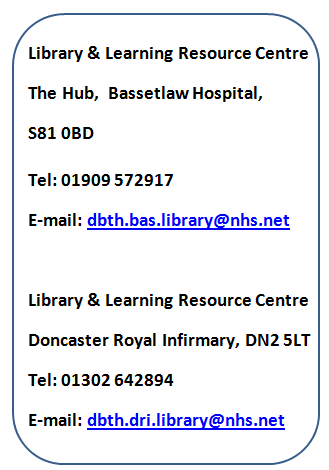 